GUÍA DE INGLÉS ¿Qué necesito saber?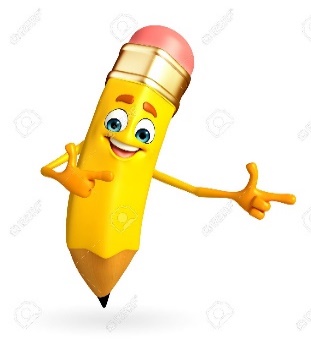 Entonces:Identificar es: Establecer, demostrar, reconocer la identidad de cosa, persona, objeto, etcEntendemos por:I.- Read the sentences, look at the pictures and write the NUMBER of the sentence that corresponds to the picture. (Lee las oraciones, mira las imágenes y escribe el NÚMERO de la oracion que corresponda a la imagen)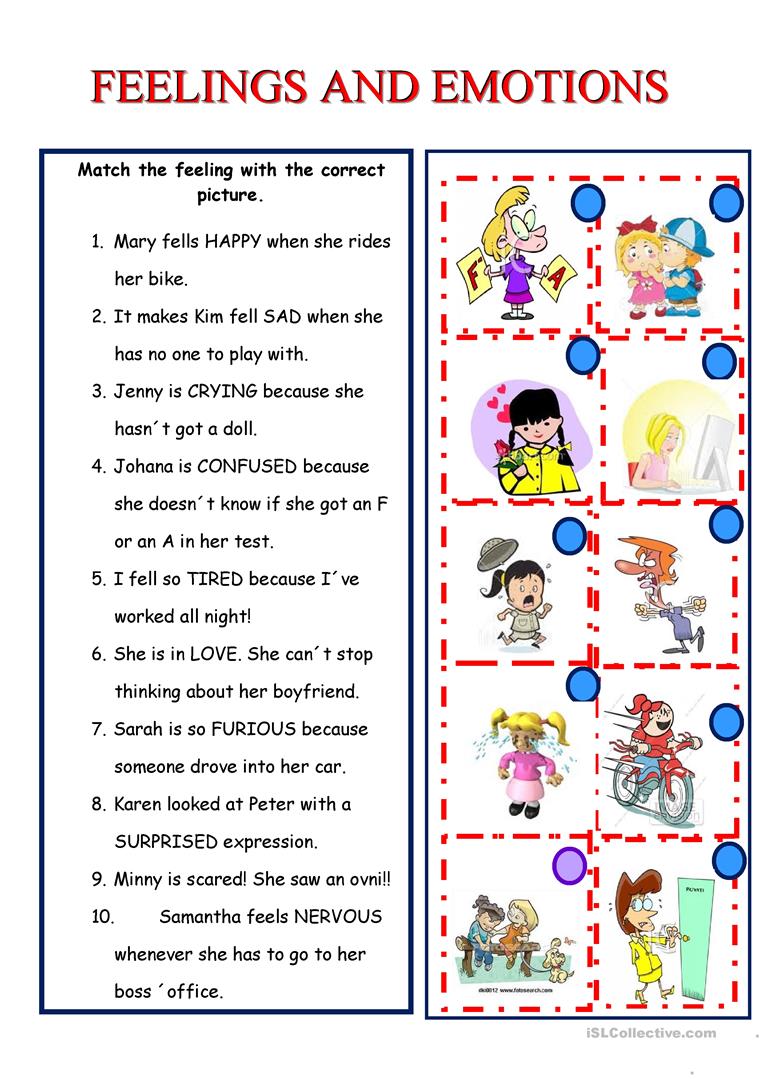 II.- Choose ONE emotion we have learnt and write how he feels and why, then draw his emotion. (Escoge UNA emocion que hemos aprendido y escribe como el se siente y porqué, luego dibuja su emoción). 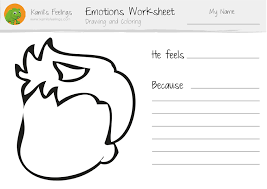 *Enviar foto de la guía desarrollada al whatsapp del curso y archivar en cuaderno de la asignatura.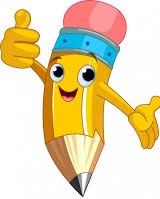 Autoevaluaciòn o Reflexión personal sobre la actividad: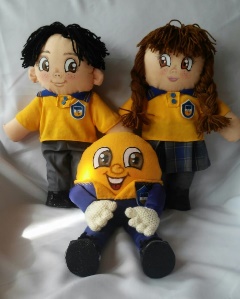 1.- ¿Qué fue lo más difícil de este trabajo? ¿Por qué?…………………………………………………………………………………………………………………..Name:Grade: 7°A   Date: semana N° 12¿QUÉ APRENDEREMOS?¿QUÉ APRENDEREMOS?¿QUÉ APRENDEREMOS?Objetivo (s): OA15 -Escribir para informar, expresar opiniones y narrar, usando: > Palabras, oraciones y estructuras aprendidas. > Conectores aprendidos. > Correcta ortografía de mayoría de palabras aprendidas de uso muy frecuente. > Puntuación apropiada (punto, coma, signos de interrogación).Objetivo (s): OA15 -Escribir para informar, expresar opiniones y narrar, usando: > Palabras, oraciones y estructuras aprendidas. > Conectores aprendidos. > Correcta ortografía de mayoría de palabras aprendidas de uso muy frecuente. > Puntuación apropiada (punto, coma, signos de interrogación).Objetivo (s): OA15 -Escribir para informar, expresar opiniones y narrar, usando: > Palabras, oraciones y estructuras aprendidas. > Conectores aprendidos. > Correcta ortografía de mayoría de palabras aprendidas de uso muy frecuente. > Puntuación apropiada (punto, coma, signos de interrogación).Contenidos: Vocabulario aprendido sobre emociones en inglés.Contenidos: Vocabulario aprendido sobre emociones en inglés.Contenidos: Vocabulario aprendido sobre emociones en inglés.Objetivo de la semana: Identificar vocabulario aprendido en inglés.Objetivo de la semana: Identificar vocabulario aprendido en inglés.Objetivo de la semana: Identificar vocabulario aprendido en inglés.Habilidad: Identifican léxico relevante aprendido en inglés.Habilidad: Identifican léxico relevante aprendido en inglés.Habilidad: Identifican léxico relevante aprendido en inglés.Un sentimiento es un estado del ánimo que se produce por causas que lo impresionan, y éstas pueden ser alegres y felices, o dolorosas y tristes. El sentimiento surge como resultado de una emoción que permite que el sujeto sea conciente de su estado anímico.PALABRA EN INGLESSIGNIFICADOCOMO SE PRONUNCIAHappyFelizJapiSadTristeSadCryingLlorandoCrayinConfusedConfundidoConfiusdTiredCansadoTayerLoveEnamoradoLovFuriousFuriosoFiurious SurprisedSorprendidoSorpraisdScaredAsustadoEskerdNervousNerviosoNervos